Кем же стать?           Сомнений масса у меня.«Кем стать?» – одно из многих.И как нарочно, вся родня,От близких до далёких,Лишь только встретят, невзначайВопрос спешат задать:«Ну, кем ты станешь, отвечай?Пора, дружочек знать!»А я не знаю! Как тут быть?Мне хочется порою,На корабле по морю плыть,И слушать шум прибоя.А после я мечтаю статьИзвестным режиссёром,И фильмы добрые сниматьС мальчишеским задором.Прикинет дядя: – «Инженер!Подумай-ка, племянник!»Промолвит тётя: «Модельер,А может быть, нефтяник?»Профессий всех не охватитьСородичам-стратегам.А я хочу не стать, а бытьХорошим человеком!                           Елена Понкратова26 марта 2019 года в МАОУ АР детском саду «Сибирячок» состоялся VIII областной форум "Большая перемена: ресурс нацпроекта  «75 лет - старт новых побед!», в котором приняли участие родители  и воспитанники.Открылся форум торжественной частью, на которой участников приветствовала и.о. заведующей детского сада «Сибирячок», корпус №2 Наталья Михайловна Скоробогатова.Все родители прошли Единый день тестирования,  выполнили  тесты, которые проходят  выпускники  при поступлении  в школу.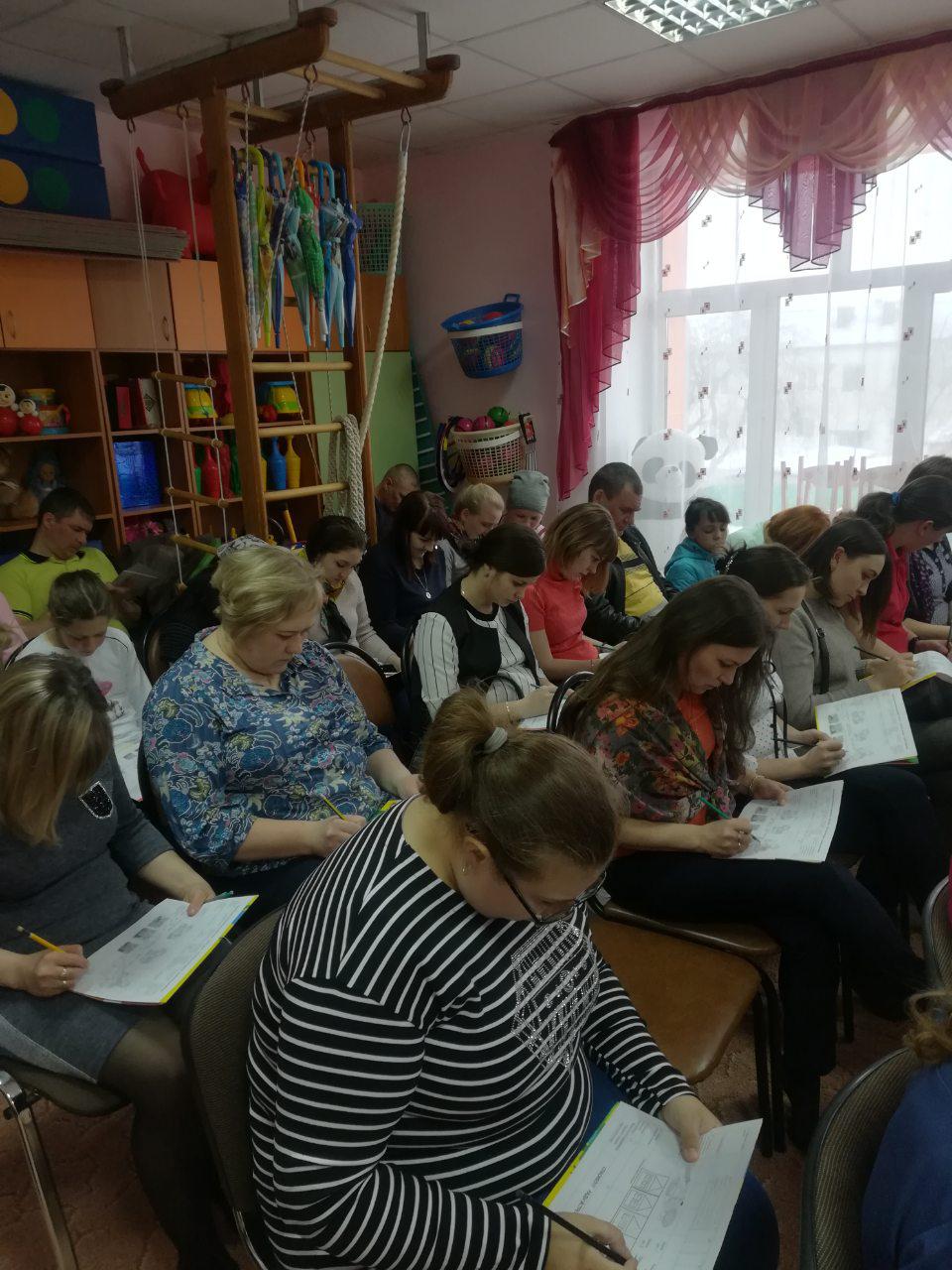 Завершили торжественную часть, ребята театрального кружка «Юный актер», стихотворением В. Маяковского «Кем быть?»Гостей ожидал увлекательный образовательный квест  «От детской  мечты – к будущей профессии» Через жеребьевку, родители, дети распределились  на группы, посетили все площадки  игры,  всего площадок - 5. В форуме приняло участие около 50 родителей и педагогов. Родителям дошкольников представилась возможность поучаствовать в мастер-классах:На зеленой площадке приветствовала родителей И. П. Ситникова,   воспитатель средней группы. Дети вместе с  взрослыми  пришли на помощь братьям нашим  меньшим  и в роли  пожарных спасали  животных.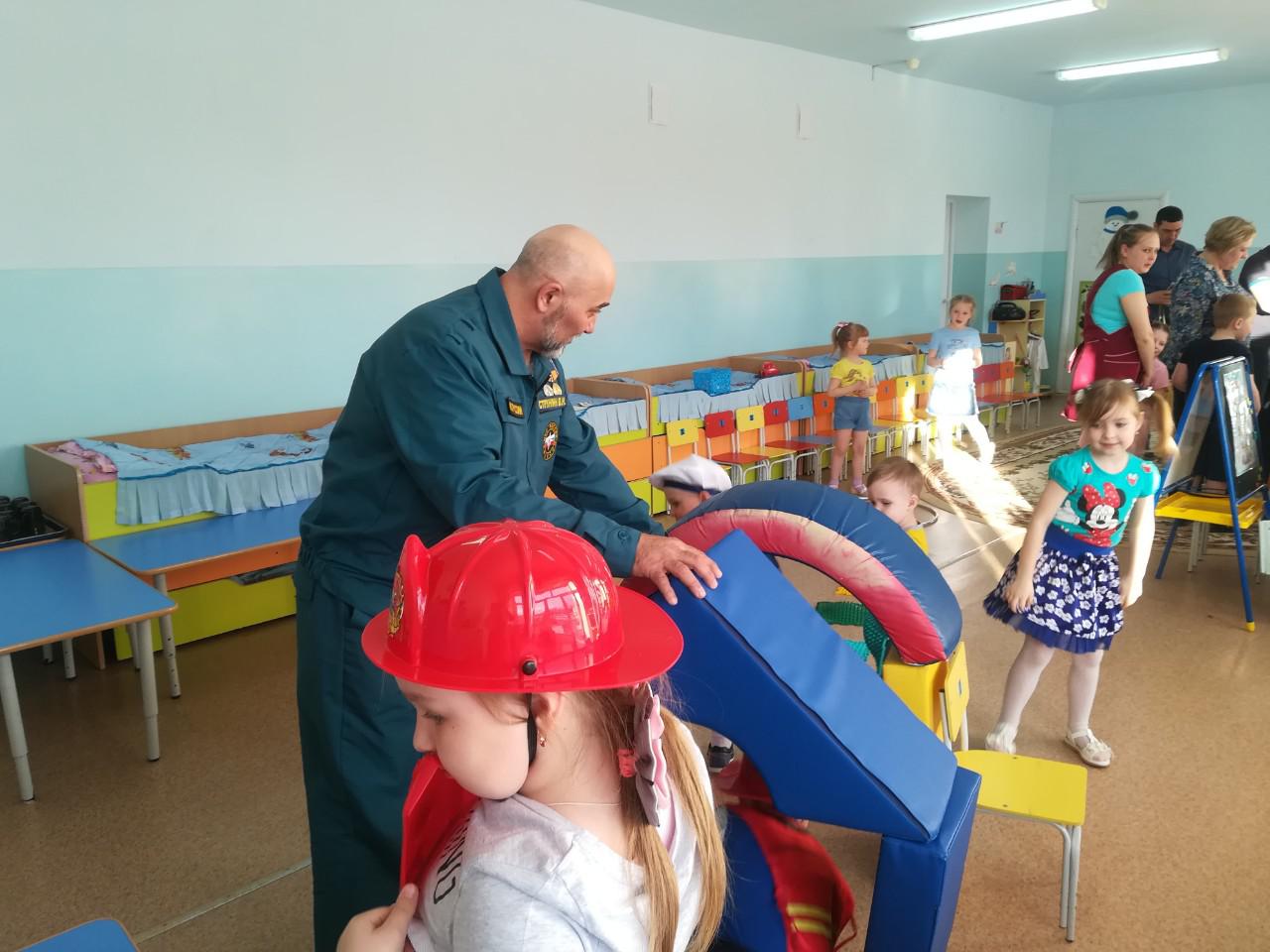 На синей  площадке гостей встречала Климентьева М. Е.,  воспитатель  старшей группы. С ребятами и родителями они освоили  профессию повара, приготовили  ингредиенты для торта. 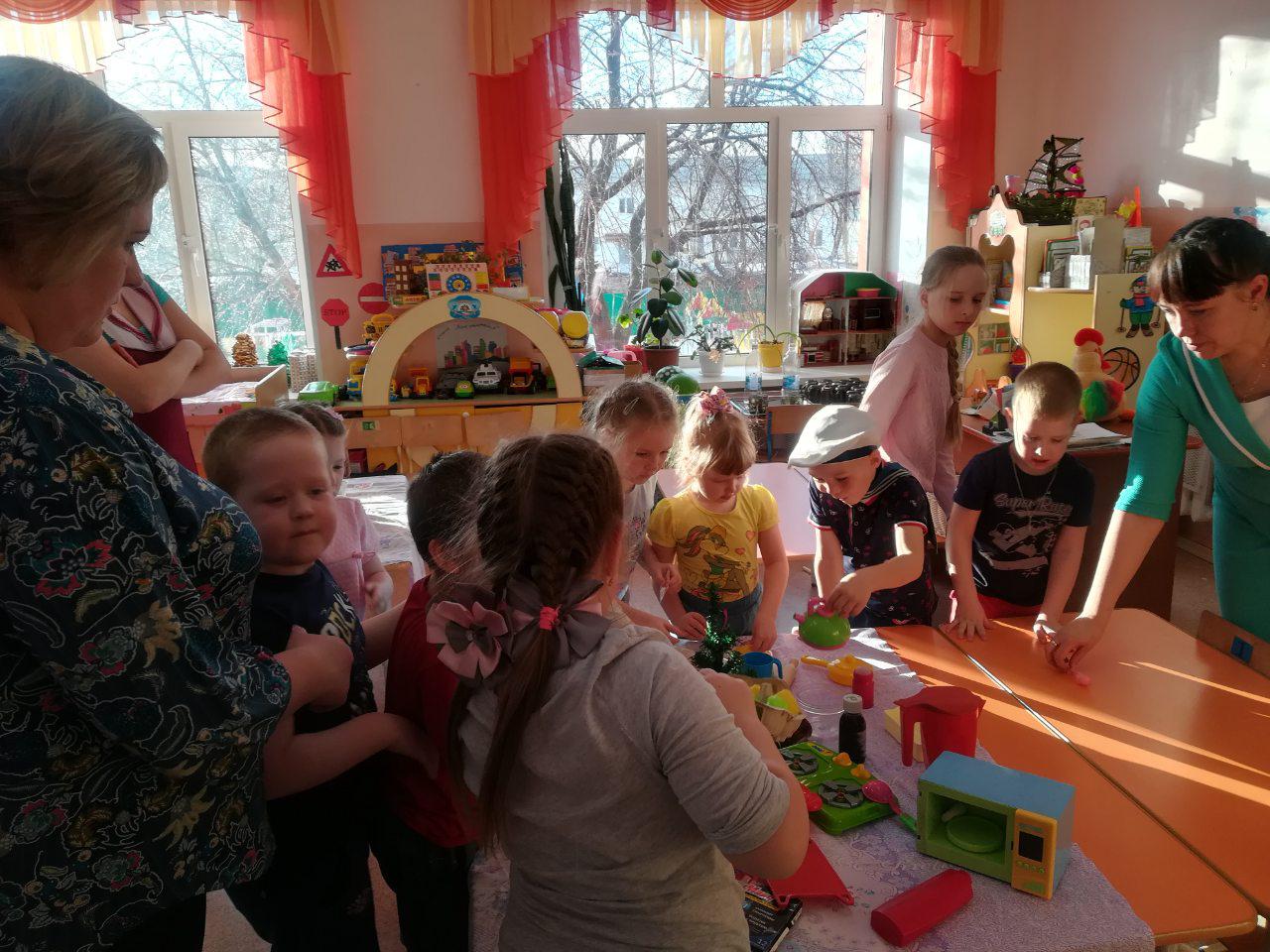 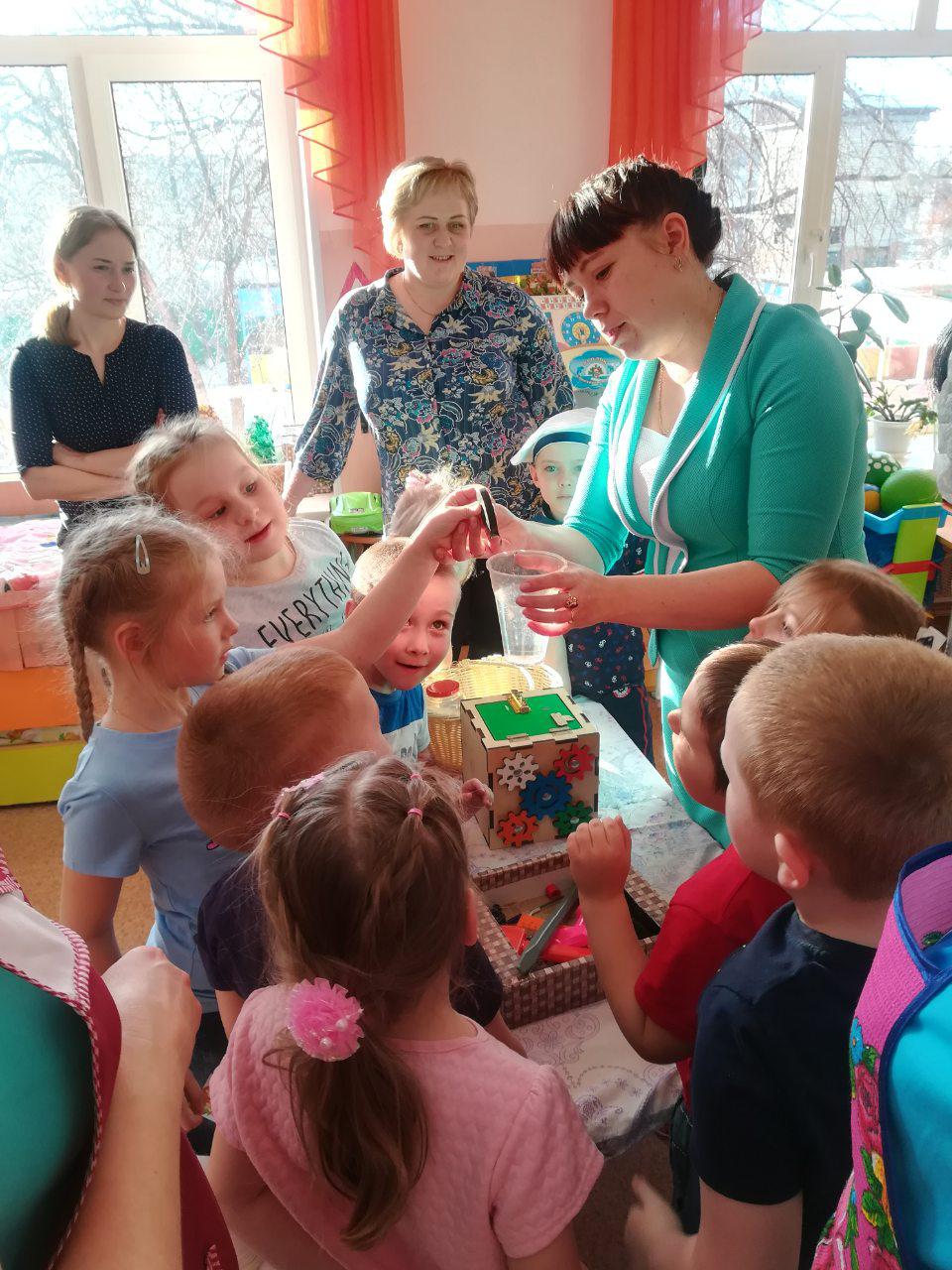 На красной  площадке, которая  находилась  в методическом кабинете гостей встретила  Бажина Т. П.,  воспитатель старшей группы. Она  познакомила детей  и родителей  с профессией программиста, с образовательными порталами   и платформами. 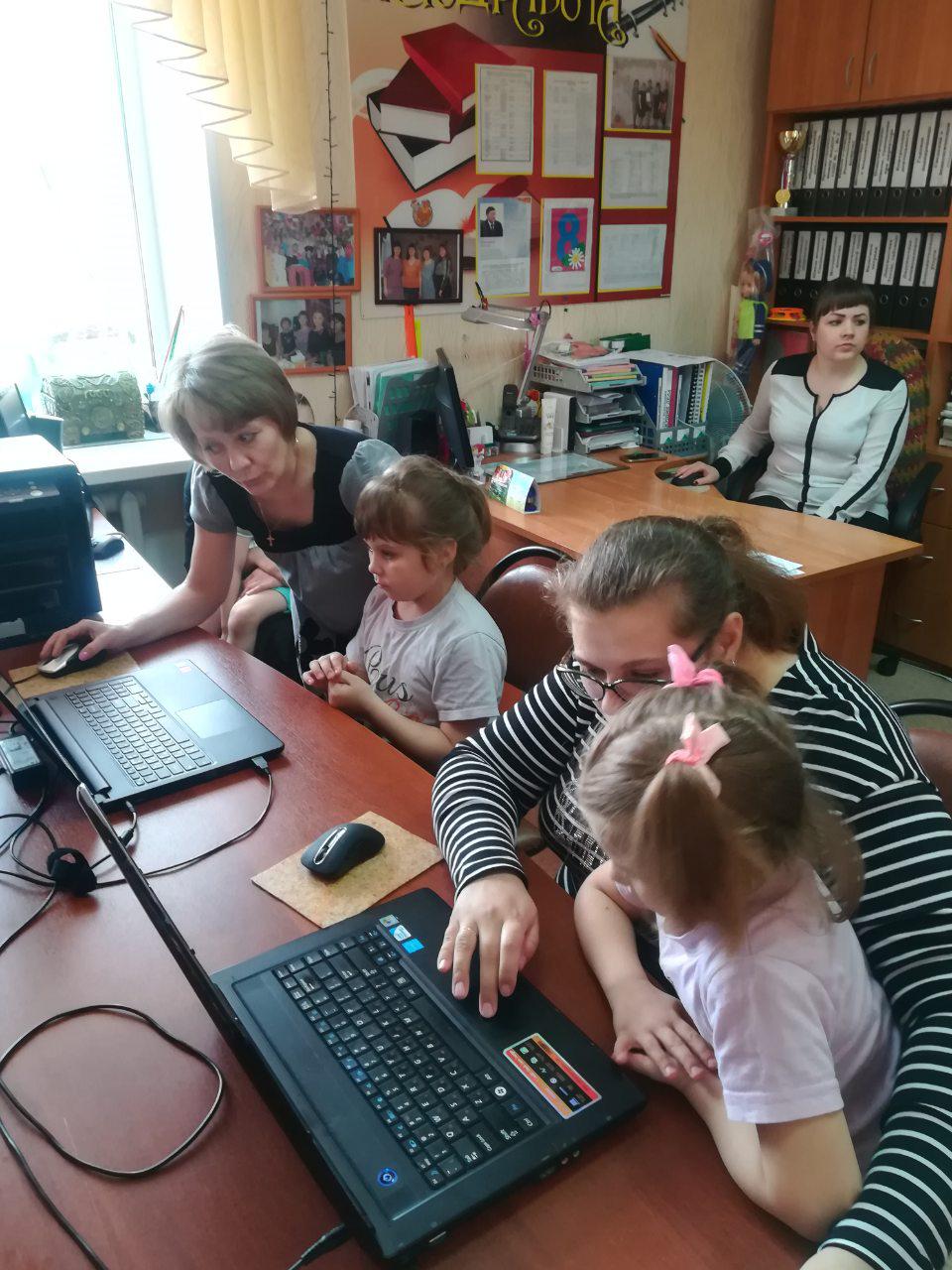 На желтой площадке, в спортивно - музыкальном  зале,  приветствовала всех Солнцева И. С.,  учитель-логопед. Она  рассказала  им о своей профессии, познакомила с упражнениями  для постановки звуков.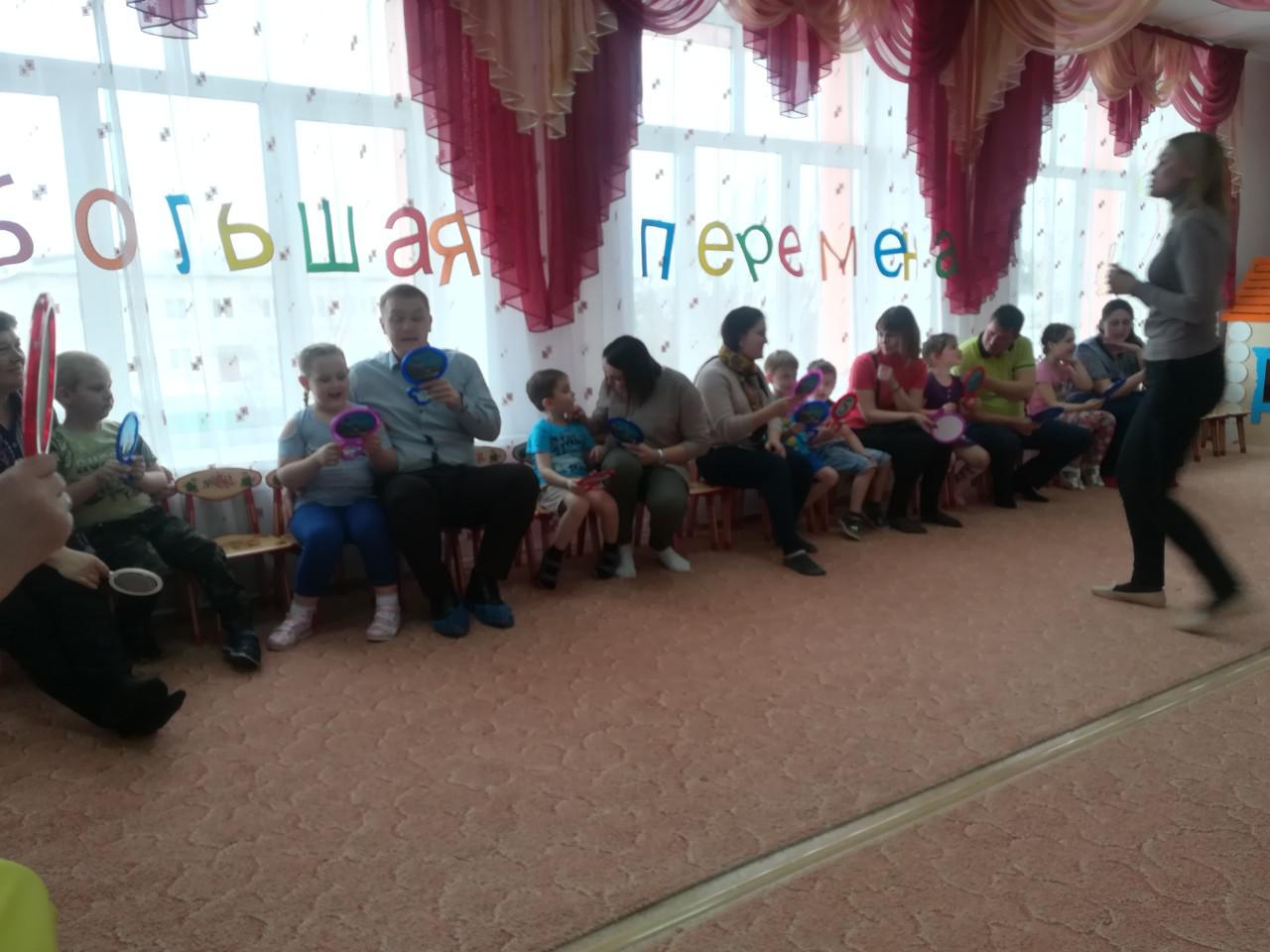 На фиолетовой площадке  Мальцева М. Н.,  воспитатель  подготовительной группы  познакомила  ребят  и родителей  с профессией флориста. Познакомившись с профессией. присутствующие смогли  сами создать  интерьерные и   цветочные композиции.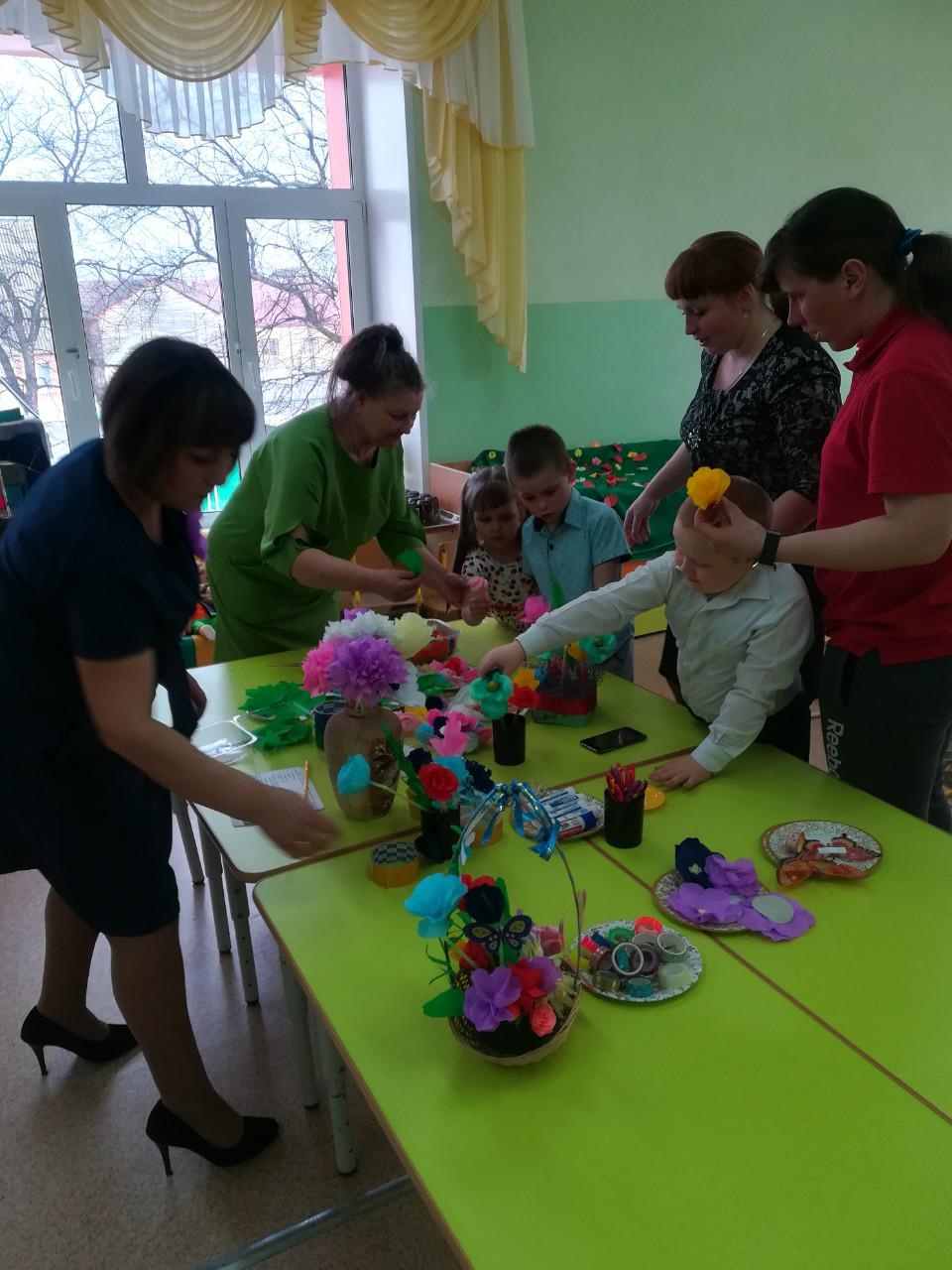 Участники форума отметили, что подобные мероприятия следует проводить как можно чаще и обязательно задействовать в них родителей. Ведь именно таким образом мамы и папы смогут увидеть своими глазами, как и чему учат их детей. В рамках проекта стартовал марафон «Поющий город», по всей Тюменской области в образовательных учреждениях. Все взрослые и дети детского сада исполнил  песню  «Большой хоровод». А. Хайта.Проведенное  мероприятие получило высокую  оценку от родительской общественности. Родители  отметили: все очень хорошо, понравилась вся организация  форума, образовательного квеста. Мероприятие было насыщенным, интерес был не только  у детей, но и взрослых.До встречи  на следующем  форуме «Большая перемена»!Автор: Фенёк Дарья Владимировна,  музыкальный руководитель, МАДОУ АР детский сад «Сибирячок»корпус № 2